Az Igazolólapon minden mezőt a valóságnak megfelelő adatokkal kötelező kitölteni. Az adatok valódiságát a MAFSZ tisztségviselője a személyi okmányok másolatának bekérése útján ellenőrizheti. A hiányosan kitöltött adatlap nem kerül feldolgozásra! Kiskorú sportoló esetén a szülői nyilatkozat kitöltése, és tanúk szerepeltetése is kötelező!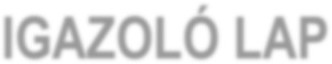 Jelen nyilatkozat aláírásával hozzájárulok, hogy a Magyar Amerikai Futball Szövetség (továbbiakban MAFSZ) az Igazolólapon feltüntetett, továbbá a MAFSZ nyilvántartási rendszerén keresztül ezen felül megadott személyes adataimat az adatkezelésre és adatvédelemre vonatkozó hatályos jogszabályok szerint tárolja, kezelje, azokat szükség szerint az állami sportinformációs rendszer, az állami sportvezetés, a nemzetközi szövetségek (EFAF, IFAF), valamint a doppingellenőrzést végző szervezetek (HUNADO, MACS, WADA) felé továbbítsa. Az igazolólap aláírásával magamra nézve kötelezően elfogadom a MAFSZ mindenkori szabályzatai által előírtakat. Kijelentem, hogy a MAFSZ, illetve a MAFSZ tagszervezeteinek rendezvényein saját felelősségemre veszek részt, az ott rólam készülő fényképek és videóanyagok használatához hozzájárulok. Jelen nyilatkozatomat az amerikai futball sporttág sajátosságainak ismeretében teszem.Kelt:, SportolóSzülő (Gondviselő) neve (amennyiben az igazolt játékos 18 év alatti):Alulírott szülő, mint a fent nevezett kiskorú gyermek törvényes képviselője ezúton hozzájárulok, hogy gyermekemet a Magyar Amerikai Futball Szövetség nyilvántartásba vegye, az igazolólapon feltüntetett, továbbá a MAFSZ nyilvántartási rendszerén keresztül ezen felül megadott személyes adatait az adatkezelésre és adatvédelemre vonatkozó hatályos jogszabályok szerint tárolja, kezelje, azokat szükség szerint az állami sportinformációs rendszer, az állami sportvezetés, a nemzetközi szövetségek (EFAF, IFAF), valamint a doppingellenőrzést végző szervezetek (HUNADO, MACS, WADA) felé továbbítsa.A MAFSZ és a MAFSZ tagszervezetei által szervezett sporteseményeken (edzés, mérkőzés) gyermekem az én felelősségemre vesz részt, azokon gyermekemről fényképek, videóanyagok készülhetnek, melyeket MAFSZ és partnerei felhasználhatnak média tevékenységükhöz.Kelt: ,        Szülő (Gondviselő)név	névlakcím	lakcímaláírás	aláírás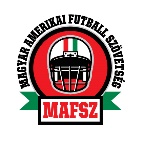 Magyar Amerikai Futball Szövetség  www.mafsz.org.Adatvédelmi nyilvántartási szám:Magyar Amerikai Futball Szövetség  www.mafsz.org.Adatvédelmi nyilvántartási szám:MAFSZ / Sportoló / SportszervezetpéldányaMAFSZ / Sportoló / SportszervezetpéldányaIGAZOLÓ LAPIGAZOLÓ LAPIGAZOLÓ LAPIGAZOLÓ LAPIGAZOLÓ LAPNyilvántartási szám:Nyilvántartási szám:Beérkezés dátuma:Beérkezés dátuma:Igazolóbiztos aláírása:Személyes adatokSzemélyes adatokSzemélyes adatokSzemélyes adatokJátékos neve:Fotó:Fotó:Lakcíme:Fotó:Fotó:Anyja neve:Fotó:Fotó:Születési idő:Fotó:Fotó:Születési hely:Fotó:Fotó:Állampolgársága:Fotó:Fotó:TAJ száma:Fotó:Fotó:Személyi azonosító okmány típusa:Személyi igazolvány,Jogosítvány,ÚtlevélSzáma:Igazolósportszervezet:Igazolásalapja:tagsági jogviszonysportolói szerződésKorábbi sportszervezet:korábban a sportszervezettel álltam jogviszonyban korábban nem álltam sem tagsági, sem szerződéses jogviszonyban a Szövetség egyik tagjával sem korábban nem álltam sem tagsági, sem szerződéses jogviszonyban a Szövetség egyik tagjával semSportoló nyilatkozataSzülői nyilatkozat 18 év alatti játékos igazolásáhozTanúk